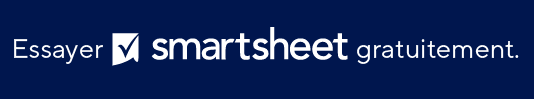 PLAN DE COMMUNICATION DE MARQUE NOM DE L’ORGANISATIONINFORMATIONS DE CONTACTNOMNUMÉRO DE TÉLÉPHONEADRESSE E-MAILADRESSE POSTALEAUTEURDATEBUTS ET OBJECTIFS DE LA MARQUEPUBLIC CIBLE - VUE D’ENSEMBLEPUBLIC CIBLE - RÉPARTITIONPUBLIC CIBLE - RÉPARTITIONPUBLIC CIBLE - RÉPARTITIONPUBLIC CIBLE - RÉPARTITIONSOCIODÉMOGRAPHIQUEGÉOGRAPHIQUEPSYCHOGRAPHIQUECANAUX DE COMMUNICATIONANALYSE CONCURRENTIELLE – APERÇUANALYSE CONCURRENTIELLE – VENTILATIONANALYSE CONCURRENTIELLE – VENTILATIONANALYSE CONCURRENTIELLE – VENTILATIONANALYSE CONCURRENTIELLE – VENTILATIONANALYSE CONCURRENTIELLE – VENTILATIONCONCURRENT 1CONCURRENT 2CONCURRENT 3CONCURRENT 4PERSONNALITÉATTRIBUTS/VALEURSFAIBLESSESNOTE GLOBALEÉCHELLE DE 1 à 10PILIERS DE LA MARQUEMESSAGES SUR LA MARQUECANAUX MÉDIATIQUESSTRATÉGIE CRÉATIVE PLANNING NUMÉRIQUE DES MÉDIAS – APERÇUPLANNING DES MÉDIAS NUMÉRIQUESPLANNING DES MÉDIAS NUMÉRIQUESPLANNING DES MÉDIAS NUMÉRIQUESPLANNING DES MÉDIAS NUMÉRIQUESPLANNING DES MÉDIAS NUMÉRIQUESRÉSEAU SOCIALDATE(S)FRÉQUENCETYPE DE CONTENUDESCRIPTIONPLANNING DE LA PRESSE ÉCRITE – APERÇUPLANNING DE LA PRESSE ÉCRITE – APERÇUPLANNING DE LA PRESSE ÉCRITE – APERÇUPLANNING DE LA PRESSE ÉCRITE – APERÇUPLANNING DE LA PRESSE ÉCRITE – APERÇUPLANNING DE LA PRESSE ÉCRITEPLANNING DE LA PRESSE ÉCRITEPLANNING DE LA PRESSE ÉCRITEPLANNING DE LA PRESSE ÉCRITEPLANNING DE LA PRESSE ÉCRITEORGANE DE PRESSEDATE(S)FRÉQUENCEFORMATDESCRIPTIONBUDGETSINDICATEURS DE RÉUSSITEEXCLUSION DE RESPONSABILITÉTous les articles, modèles ou informations proposés par Smartsheet sur le site web sont fournis à titre de référence uniquement. Bien que nous nous efforcions de maintenir les informations à jour et exactes, nous ne faisons aucune déclaration, ni n’offrons aucune garantie, de quelque nature que ce soit, expresse ou implicite, quant à l’exhaustivité, l’exactitude, la fiabilité, la pertinence ou la disponibilité du site web, ou des informations, articles, modèles ou graphiques liés, contenus sur le site. Toute la confiance que vous accordez à ces informations relève de votre propre responsabilité, à vos propres risques.